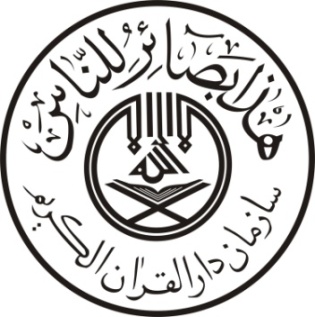 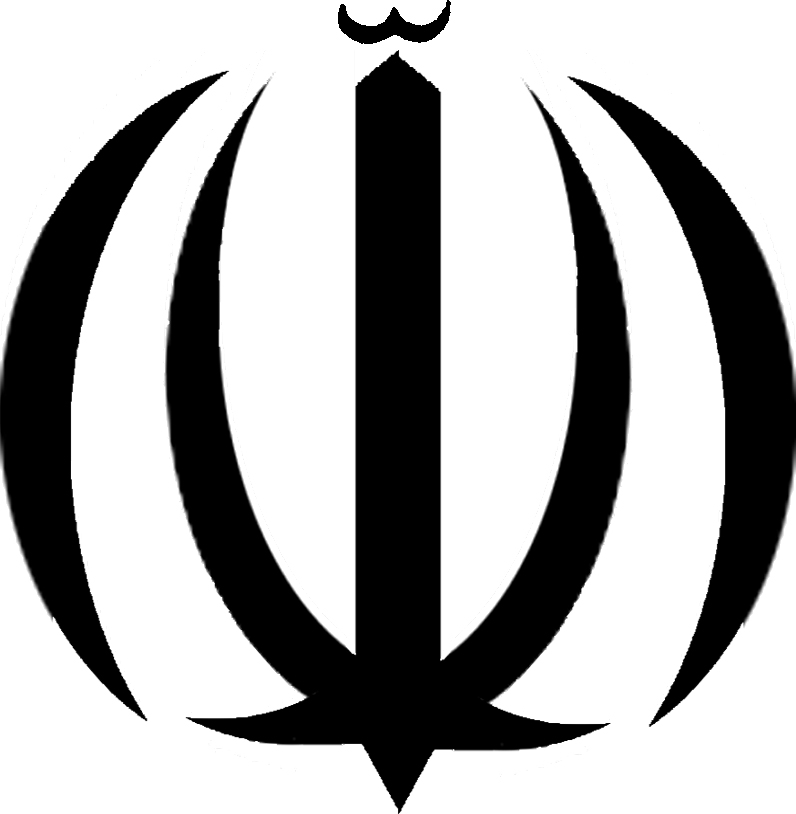                                وزارت فرهنگ و ارشاد اسلامي				   			                                                                     سازمان دارالقرآن الکریم                               معاونت قرآن و عترتشیوه نامه تعیین ناممؤسسات فرهنگي قرآن و عترت بهار 1395دبیرخانه هيأت رسيدگي به امور مؤسسات فرهنگي قرآن و عترت  علیهم السلام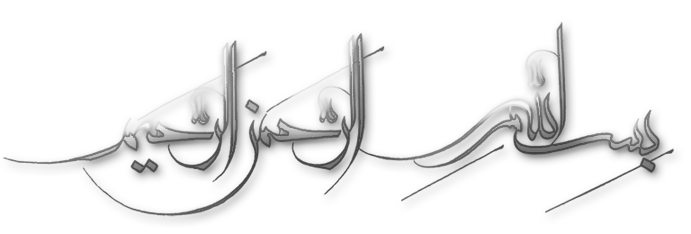  مقدمه:امروزه مؤسسات فرهنگی قرآن و عترت علیهمالسلام به عنوان يکی از مؤثرترین پایگاههای دینی در توسعه و تعمیق فرهنگ قرآنی جامعه محسوب شده كه با حضور و فعاليت جمعی از فرهیختگان و علاقمندان آستان مقدس کلام وحی در اعتلای فرهنگی و اعتقادی آحاد مردم و جهت بخشيدن به حركتهای قرآنی در جامعه نقشی اساسی دارند. بی شک نام و عنوانی که بر تارک این پایگاهها جلوهنمائی میکند نقشی اساسی در تجلی اهداف مؤسسه و منویات مدیران آنها داشته و در جلب نظر گروههای هدف تأثیر بسزائی دارد. نیم نگاهی به قوانین مترتب بر تعیین نام و حساسیتهای مراجع قانونگذار نسبت به این امر بیانگر ضرورت توجه به تعیین نام اشخاص حقوقی در کشور است. قانونگذار برای تعیین نام اشخاص حقوقی چارچوبهائی را تعریف و آنها را ملزم نموده در انتخاب نام به نکاتی همچون عدم استفاده از اسامی و اصطلاحات بیگانه، توجه به نظم عمومی و اخلاق حسنه و مذهبی را مورد تأکید قرار داده است. از این باب توجه به نام مؤسسات فرهنگی قرآن و عترت علیهمالسلام با توجه به نقش آنها در توسعه فرهنگ دینی و معارف قرآنی از حساسیت بیشتری برخوردار بوده علاوه بر ضرورت رعایت قوانین مرتبط، رعایت ضوابط و ملاحظات هیأت رسیدگی به امور مؤسسات فرهنگی قرآن و عترت علیهمالسلام نیز برای مؤسسات فوقالذکر لازم است. شیوهنامه پیش رو که به تصویب هیأت فوقالذکر رسیده است بیانگر همین ملاحظات است. بدیهی است پس از تأیید نامهای پیشنهادی متقاضیان در بیرخانه هیأت رسیدگی، ادارات ثبت در سراسر کشور نسبت به کارشناسی آنها با قوانین جاری اقدام خواهند نمود. دبیرخانه هیأت رسیدگی به امور مؤسسات فرهنگی قرآن و عترت علیهمالسلام ماده (1) متقاضيان ثبت مؤسسات فرهنگی قرآن و عترت به هنگام درج تقاضای تأسیس در سامانه تعریف شده و همراه با مشخص نمودن نوع شخصيت حقوقي و ارائه مدارك لازم، نسبت به پيشنهاد 3 نام به ترتیب اولویت در چار چوب قوانین و مفاد این شیوه نامه برای مؤسسه خود اقدام مي‌نمايند.ماده (2) نام مؤسسات فرهنگی قرآن و عترت عبارت است از واژه يا واژگان با معني و متناسب با حوزه فعالیتهای قرآن و عترت كه متقاضيان تأسیس به دبیرخانه هیأت رسیدگی پیشنهاد مینمایند. ماده (3) درج پیشوند «مؤسسه فرهنگی قرآن و عترت» قبل از نام کلیه مؤسسات الزامی است.تبصره 1– کلیه مؤسسات فرهنگی قرآن و عترت با عناوین مختلف اعم از مرکز، مجمع، بنیاد،  انجمن و سایر عناوین مشابه، مشمول این ماده میباشند.تبصره 2- موارد خاص در مورد نام مؤسسات و پیشوند آنها خاصه در مناطق ویژه، طبق تصمیم هیأت رسیدگی خواهد بود.ماده (4) نام تأیید شده در دبیرخانه هیأت رسیدگی با رعايت تاريخ تقدم، مختص مؤسسهای است که مدارک آن به بطور کامل به دبیرخانه هیأت رسیدگی واصل شده است و  مؤسسه ديگري حق اختيار عين نام مذكور يا متجانس (تام، ناقص حركتي، لفظي) آن را ندارد. اين حق پس از انحلال و ختم تصفيه، منتفي مي‌شود.ماده (5) نام پيشنهادي مؤسسات فرهنگی قرآن و عترت در موارد ذیل قابل تأييد نمي‌باشد:1 –نام‌هايي كه در آن از اسامي، عناوين و اصطلاحات بيگانه استفاده شده باشد؛2- نام‌هايي كه مخالف موازين شرعي، خلاف اخلاق حسنه يا شامل واژه‌هاي بي‌معنا يا الفاظ قبيحه و مستهجن و مرتبط با فرق ضاله باشد؛3- نامهای متعلق به ادیان دیگر که متضمن تبلیغ و ترویج این ادیان باشد.4– نامهای تکراری و نامهایی که با پسوند شهر یا استان محل مؤسسه همراه است.5- نامهایی که مخالف نظم و امنیت عمومی کشور باشد.6- نامهای مشابهی که میتواند موجب سردرگمی مخاطبان شود.تبصره 1- تأیید نام مؤسساتی که از بین مذاهب‏ دیگر اسلامی‏ اعم‏ از حنفی‏، شافعی‏، مالکی‏، حنبلی‏  انتخاب شده است منوط به استقرار اکثریت‏ پیروان‏ هر یک‏ از این‏ مذاهب‏ در  محل تأسیس مؤسسه میباشد.تبصره 2- انتخاب نامهای محلی پس از تأیید هیأت رسیدگی بلامانع است.تبصره 3- از آنجا که زبان قرآن و علوم و معارف اسلامی عربی است، استفاده از این زبان برای نام مؤسسات فرهنگی قرآن و عترت پس از تأیید هیأت رسیدگی بلا مانع است.ماده (6) نام‌هاي تأييد شده توسط دبیرخانه هیأت رسیدگی، قابل انتقال به غير نمي‌باشد.ماده (7) چنانچه نتيجه كارشناسي نام، نشانگر وجود تعارض در نام های پيشنهادي با مفاد اين شیوه نامه  باشد، مراتب با ذكر علت رد نام پيشنهادي، به متقاضي اطلاع‌رساني مي‌شود.تبصره - در صورتي كه متقاضي به نتيجه كارشناسي نام اعتراض داشته باشد، مراتب را با ذكر دلايل خود به دبیرخانه هیأت رسیدگی اعلام مینماید.ماده (8)  تأیید نام مؤسسات در دبیرخانه هیأت رسیدگی صرفاً در مسیر تطبیق و تناسب نام مؤسسات با موضوع فعالیتهای قرآن و عترت میباشد. بدیهی است سایر الزامات قانونی در این خصوص توسط مرجع ثبت شرکتها قابل اعمال خواهد بود. ماده (9) این شیوه نامه مشتمل بر 9 ماده و 4 تبصره در سی و سومین جلسه هیأت رسیدگی به امور مؤسسات فرهنگی قرآن و عترت عليهمالسلام در مورخ 8/3/95 به تصویب رسیده و هر گونه تغییرات در این دستورالعمل منوط به طرح و تصویب در این هیأت میباشد.هیأت رسیدگی به امورمؤسسات  فرهنگی قرآن و عترت عليهمالسلام